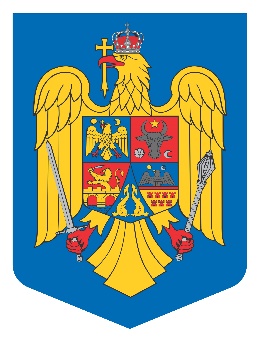 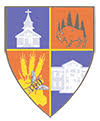 Având în vedere temeiurile juridice, respectiv prevederile:art. 1 alin. (5), art. 31 alin. (2), art. 120 alin. (1) și art. 121 alin. (1) și (2) din Constituția României, republicată;art. 4 paragrafele 1 – 4 din Carta europeană a autonomiei locale, adoptată la Strasbourg la 15 octombrie 1985, ratificată prin Legea nr. 199/1997;art. 7 alin. (2) din Legea nr. 287/2009 privind Codul civil, republicată, cu modificările și completările ulterioare;art. 5 lit. t), art. 154 alin. (1), art. 155 alin. (1) lit. d) și e), art. 197 alin. (1), (3) – (5), art. 199 și art. 240 din Ordonanța de urgență a Guvernului nr. 57/2019 privind Codul administrativ, cu modificările și completările ulterioare, coroborate cu cele ale art. 1 alin. (1) și (2) lit. b) și d) din anexa nr. 1 la aceasta;art. 1 alin. (1) – (6), art. 2 alin. (1) lit. a) – c), art. 4 alin. (1) – (3), art. 7 alin. (1) și (3) și art. 11 alin. (1) și (2) din Legea contenciosului administrativ nr. 554/2004, cu modificările și completările ulterioare;art. 11 lit. b) și art. 88 din Legea nr. Legea nr. 196/2016 privind venitul minim de incluziune, cu modificările și completările ulterioare; art. 43 alin. (6) din Normele metodologice de aplicare a prevederilor Legii nr. 196/2016 privind venitul minim de incluziune, aprobate prin Hotărârea Guvernului nr. 1154/2022, cu modificările și completările ulterioare;Ordonanței Guvernului nr. 27/2002 privind reglementarea activității de soluționare a petițiilor, aprobată cu modificări și completări prin Legea nr. 233/2002, cu modificările ulterioare;ținând seama de prevederile art. 80 – 84 din Legea nr. 24/2000 privind normele de tehnică legislativă pentru elaborarea actelor normative, republicată, cu modificările și completările ulterioare și Dispoziția nr. 97 din 25.04.2024 privind aprobarea prelungirii acordării venitului minim de incluziune pentru beneficiarii care se încadrează în muncă,luând act de faptul că proiectul prezentei dispoziții a fost înregistrat în Registrul pentru evidența proiectelor de dispoziții ale autorității executive la nr. 100/29.04.2024,constatând că sunt îndeplinite condițiile legale pentru acordarea stimulentului pentru beneficiarii de venit minim de incluziune care se încadrează în muncă, astfel cum reiese din referatul înregistrat sub nr. 4813 din 29.04.2024,în temeiul prevederilor art. 196 alin. (1) lit. b) din Ordonanța de urgență a Guvernului nr. 57/2019 privind Codul administrativ, cu modificările și completările ulterioare,                PRIMARUL COMUNEI ION CREANGĂ emite prezenta:                                                 DISPOZIȚIEArt. 1. – Se modifică și se completează art. 2 la Dispoziția nr. 97/25.04.2024 astfel: ”Cuantumul venitului minim de incluziune – componenta ajutor de incluziune care se acordă conform prevederilor alin. (1) este cel primit în luna anterioară încadrării în muncă, respectiv 1409 lei/lună (cuantum ajutor de incluziune primit în luna februarie 2024).”Art. 2. – Celelalte prevederi ale Dispoziției nr. 97 din 25.04.2024 privind aprobarea prelungirii acordării venitului minim de incluziune pentru beneficiarii care se încadrează în muncă rămân neschimbate.Art. 3. – Prezenta dispoziție, cu caracter individual, poate fi atacată potrivit prevederilor Legii contenciosului administrativ nr. 554/2004, cu modificările și completările ulterioare.Art. 4. – Prezenta dispoziție, prin grija secretarului general al UAT Ion Creangă, în termenul prevăzut de lege:se înregistrează în Registrul pentru evidența dispozițiilor autorității executive;se comunică prefectului județului Neamț;se comunică titularului prevăzut la art. 1 în termen de cel mult 5 zile de la data comunicării oficiale către prefect;se aduce la cunoștință publică prin Monitorul oficial local la adresa de internet www.primariaioncreanga.ro, prin înregistrarea titlului său potrivit lit. a). PROCEDURĂ OBLIGATORIE ULTERIOARĂ EMITERII DISPOZIȚIEI PRIMARULUI COMUNEI NR 100/29.04.2024PROCEDURĂ OBLIGATORIE ULTERIOARĂ EMITERII DISPOZIȚIEI PRIMARULUI COMUNEI NR 100/29.04.2024PROCEDURĂ OBLIGATORIE ULTERIOARĂ EMITERII DISPOZIȚIEI PRIMARULUI COMUNEI NR 100/29.04.2024PROCEDURĂ OBLIGATORIE ULTERIOARĂ EMITERII DISPOZIȚIEI PRIMARULUI COMUNEI NR 100/29.04.2024CARTUȘ DE INSERAT PE DISPOZIȚIA PRIMARULUI, DUPĂ SEMNĂTURA SA ȘI CEA A SECRETARULUI GENERALCARTUȘ DE INSERAT PE DISPOZIȚIA PRIMARULUI, DUPĂ SEMNĂTURA SA ȘI CEA A SECRETARULUI GENERALCARTUȘ DE INSERAT PE DISPOZIȚIA PRIMARULUI, DUPĂ SEMNĂTURA SA ȘI CEA A SECRETARULUI GENERALCARTUȘ DE INSERAT PE DISPOZIȚIA PRIMARULUI, DUPĂ SEMNĂTURA SA ȘI CEA A SECRETARULUI GENERALNr.crt.OPERAȚIUNI EFECTUATEDataZZ/LL/ANSemnătura persoanei responsabile să efectueze procedura01231Semnarea dispoziției1)29.04.20242Comunicarea către prefectul județului2)30.04.20243Aducerea la cunoștință publică3+4+7)30.04.20244Comunicarea, numai în cazul celei cu caracter individual3+4)30.04.20245Dispoziția devine obligatorie5+7) sau produce efecte juridice6+7), după caz30.04.2024Extrase din Ordonanța de urgență a Guvernului nr. 57/2019 privind Codul administrativ, cu modificările și completările ulterioare:art. 240 alin. (1): „Primarul, ..., prin semnare, învestește cu formulă de autoritate executarea actelor administrative emise ... în exercitarea atribuțiilor care îi revin potrivit legii.”;  art. 197 alin. (1), adaptat: Secretarul general al comunei comunică dispozițiile primarului  comunei prefectului în cel mult 10 zile lucrătoare de la data ... emiterii.;art. 197 alin. (4):  ... dispozițiile se aduc la cunoștința publică și se comunică, în condițiile legii, prin grija secretarului general al comunei.;art. 199 alin. (1): „Comunicarea ... dispozițiilor cu caracter individual către persoanele cărora li se adresează se face în cel mult 5 zile de la data comunicării oficiale către prefect.”;art. 198 alin. (1): „... dispozițiile cu caracter normativ devin obligatorii de la data aducerii lor la cunoștință publică.”;art. 199 alin. (2): „ ... dispozițiile cu caracter individual produc efecte juridice de la data comunicării către persoanele cărora li se adresează.”art. 1 din anexa nr. 1: „Art. 1. -   (1) Monitorul Oficial Local se cuprinde în structura paginii de internet a fiecărei unități/subdiviziuni administrativ-teritoriale, ca etichetă distinctă, în prima pagină a meniului, în prima linie, în partea dreaptă.  (2) La activarea etichetei „MONITORUL OFICIAL LOCAL„ se deschid șase sub-etichete:  ....   b) „REGULAMENTELE PRIVIND PROCEDURILE ADMINISTRATIVE”, unde se publică ... Regulamentul cuprinzând măsurile metodologice, organizatorice, termenele și circulația proiectelor de dispoziții ale autorității executive;  ...   d) „DISPOZIȚIILE AUTORITĂȚII EXECUTIVE”, unde se publică actele administrative emise de primar, de primarul general sau de președintele consiliului județean, după caz, cu caracter normativ; aici se publică Registrul pentru evidența proiectelor de dispoziții ale autorității executive, precum și Registrul pentru evidența dispozițiilor autorității executive;” Extrase din Ordonanța de urgență a Guvernului nr. 57/2019 privind Codul administrativ, cu modificările și completările ulterioare:art. 240 alin. (1): „Primarul, ..., prin semnare, învestește cu formulă de autoritate executarea actelor administrative emise ... în exercitarea atribuțiilor care îi revin potrivit legii.”;  art. 197 alin. (1), adaptat: Secretarul general al comunei comunică dispozițiile primarului  comunei prefectului în cel mult 10 zile lucrătoare de la data ... emiterii.;art. 197 alin. (4):  ... dispozițiile se aduc la cunoștința publică și se comunică, în condițiile legii, prin grija secretarului general al comunei.;art. 199 alin. (1): „Comunicarea ... dispozițiilor cu caracter individual către persoanele cărora li se adresează se face în cel mult 5 zile de la data comunicării oficiale către prefect.”;art. 198 alin. (1): „... dispozițiile cu caracter normativ devin obligatorii de la data aducerii lor la cunoștință publică.”;art. 199 alin. (2): „ ... dispozițiile cu caracter individual produc efecte juridice de la data comunicării către persoanele cărora li se adresează.”art. 1 din anexa nr. 1: „Art. 1. -   (1) Monitorul Oficial Local se cuprinde în structura paginii de internet a fiecărei unități/subdiviziuni administrativ-teritoriale, ca etichetă distinctă, în prima pagină a meniului, în prima linie, în partea dreaptă.  (2) La activarea etichetei „MONITORUL OFICIAL LOCAL„ se deschid șase sub-etichete:  ....   b) „REGULAMENTELE PRIVIND PROCEDURILE ADMINISTRATIVE”, unde se publică ... Regulamentul cuprinzând măsurile metodologice, organizatorice, termenele și circulația proiectelor de dispoziții ale autorității executive;  ...   d) „DISPOZIȚIILE AUTORITĂȚII EXECUTIVE”, unde se publică actele administrative emise de primar, de primarul general sau de președintele consiliului județean, după caz, cu caracter normativ; aici se publică Registrul pentru evidența proiectelor de dispoziții ale autorității executive, precum și Registrul pentru evidența dispozițiilor autorității executive;” Extrase din Ordonanța de urgență a Guvernului nr. 57/2019 privind Codul administrativ, cu modificările și completările ulterioare:art. 240 alin. (1): „Primarul, ..., prin semnare, învestește cu formulă de autoritate executarea actelor administrative emise ... în exercitarea atribuțiilor care îi revin potrivit legii.”;  art. 197 alin. (1), adaptat: Secretarul general al comunei comunică dispozițiile primarului  comunei prefectului în cel mult 10 zile lucrătoare de la data ... emiterii.;art. 197 alin. (4):  ... dispozițiile se aduc la cunoștința publică și se comunică, în condițiile legii, prin grija secretarului general al comunei.;art. 199 alin. (1): „Comunicarea ... dispozițiilor cu caracter individual către persoanele cărora li se adresează se face în cel mult 5 zile de la data comunicării oficiale către prefect.”;art. 198 alin. (1): „... dispozițiile cu caracter normativ devin obligatorii de la data aducerii lor la cunoștință publică.”;art. 199 alin. (2): „ ... dispozițiile cu caracter individual produc efecte juridice de la data comunicării către persoanele cărora li se adresează.”art. 1 din anexa nr. 1: „Art. 1. -   (1) Monitorul Oficial Local se cuprinde în structura paginii de internet a fiecărei unități/subdiviziuni administrativ-teritoriale, ca etichetă distinctă, în prima pagină a meniului, în prima linie, în partea dreaptă.  (2) La activarea etichetei „MONITORUL OFICIAL LOCAL„ se deschid șase sub-etichete:  ....   b) „REGULAMENTELE PRIVIND PROCEDURILE ADMINISTRATIVE”, unde se publică ... Regulamentul cuprinzând măsurile metodologice, organizatorice, termenele și circulația proiectelor de dispoziții ale autorității executive;  ...   d) „DISPOZIȚIILE AUTORITĂȚII EXECUTIVE”, unde se publică actele administrative emise de primar, de primarul general sau de președintele consiliului județean, după caz, cu caracter normativ; aici se publică Registrul pentru evidența proiectelor de dispoziții ale autorității executive, precum și Registrul pentru evidența dispozițiilor autorității executive;” Extrase din Ordonanța de urgență a Guvernului nr. 57/2019 privind Codul administrativ, cu modificările și completările ulterioare:art. 240 alin. (1): „Primarul, ..., prin semnare, învestește cu formulă de autoritate executarea actelor administrative emise ... în exercitarea atribuțiilor care îi revin potrivit legii.”;  art. 197 alin. (1), adaptat: Secretarul general al comunei comunică dispozițiile primarului  comunei prefectului în cel mult 10 zile lucrătoare de la data ... emiterii.;art. 197 alin. (4):  ... dispozițiile se aduc la cunoștința publică și se comunică, în condițiile legii, prin grija secretarului general al comunei.;art. 199 alin. (1): „Comunicarea ... dispozițiilor cu caracter individual către persoanele cărora li se adresează se face în cel mult 5 zile de la data comunicării oficiale către prefect.”;art. 198 alin. (1): „... dispozițiile cu caracter normativ devin obligatorii de la data aducerii lor la cunoștință publică.”;art. 199 alin. (2): „ ... dispozițiile cu caracter individual produc efecte juridice de la data comunicării către persoanele cărora li se adresează.”art. 1 din anexa nr. 1: „Art. 1. -   (1) Monitorul Oficial Local se cuprinde în structura paginii de internet a fiecărei unități/subdiviziuni administrativ-teritoriale, ca etichetă distinctă, în prima pagină a meniului, în prima linie, în partea dreaptă.  (2) La activarea etichetei „MONITORUL OFICIAL LOCAL„ se deschid șase sub-etichete:  ....   b) „REGULAMENTELE PRIVIND PROCEDURILE ADMINISTRATIVE”, unde se publică ... Regulamentul cuprinzând măsurile metodologice, organizatorice, termenele și circulația proiectelor de dispoziții ale autorității executive;  ...   d) „DISPOZIȚIILE AUTORITĂȚII EXECUTIVE”, unde se publică actele administrative emise de primar, de primarul general sau de președintele consiliului județean, după caz, cu caracter normativ; aici se publică Registrul pentru evidența proiectelor de dispoziții ale autorității executive, precum și Registrul pentru evidența dispozițiilor autorității executive;” 